Classification: PUBLIC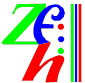 EXPRESSION OF INTERESTSupply, Install, Customise, Integrate, Test, Commission, and Support of a Shared Agency Banking Platform (SABP) for the National Financial SwitchZambia Electronic Clearing House Limited (ZECHL), is a non-profit making entity registered under the Companies Act 1994, Chapter 388 of the Laws of Zambia. It is a private company limited by Shares. It was formed in 1999 and the current Shareholders are the Bank of Zambia and 18 Commercial Banks. The Company was formed for the purpose of providing interbank clearing and switching services to Bank of Zambia, Commercial Banks and Financial Institutions.The ZECHL operates the National Financial Switch (NFS) and the Cheque Truncation System (CTS), which are common/shared payment gateways that facilitate efficient and secure payment processing and interconnectivity between multi-payment institutions within the country. Supported streams on the platforms include ATM, POS, EFT, CIC, and Mobile transactions all taking place across participant networks. All participant interfaces and messages on the NFS are based on the ISO 8583:1993 standard.Extended to this service list is the role of performing daily industry net settlement reporting for each stream or participant and provide an approved clearing cycle.The proposed SABP should be able to comprehensively integrate or function alongside the National Financial Switch for purposes of supporting shared agency banking services across the various payment players by providing for a multifunctional instant payment’s platform. The solution should also be able to support both Client and Business led SABP models with the necessary security, validations, and controls. The solution and its related platform should be readily compatible with running on USSD, Internet, Mobile Application and POS terminals. The ZECHL now invites Expression of Interest (EOI) for Supply, Install, Customise, Integrate, Test, Commission and Support of a Shared Agency Banking Platform (SABP) from eligible and qualified firms which have substantial capability in providing services and have successfully carried out assignments in at least two similar solutions at national/regional/multinational level institutions.The information and prospective solutions forwarded through this EOI is likely to form the basis for a formal procurement process for the Supply, Install, Customise, Integrate, Test, Commission and Support of a Shared Agency Banking Platform (SABP) for the National Financial Switch (NFS).As part of responses to this EOI, all prospective bidders will be required to perform a presentation to the ZECHL team on your proposed solution covering the below:Overall description of solutionExtensive list of service offerings/use casesReal-time commission and reconciliation handling Data analytics and reporting  Platforms (hardware and software needs)Proposed integration modelApplication prototypeSecurity aspects of the systemUser authenticationData EncryptionInteroperability Process FlowsBusiness presented SABP Customer presented SABPHowever, while some technical features offered by firms may be included in the resulting Request for Proposal (RFP)/Bidding Documents, firms should not assume that they have an advantage in any resulting procurement.Request for proposal/Bidding documents shall be issued only to those who have been short-listed through this EOI.The interested firms may obtain further clarification and details by sending an email request to  zechl_admin@zechl.co.zm the following details: Registered Name of the Company; Registered Address of the Company; Name, Designation and Contact Number of the person seeking clarification on the EOI. Foreign firms are also encouraged to participate in this expression of interest and where possible, apply through a partnering local partner highlighting the following details;Name and Address of the firm with telephone numbers, website, and email.Company Profile.Relevant experience - Project References with details of the solution (Please attach brochures, description of similar assignments, etc).The eligible and qualified firms should submit their EOIs via email mentioning “Supply, Install, Customise, Integrate, Test, Commission, and Support of a Shared Agency Banking Platform (SABP) for the National Financial Switch (NFS)” as the subject line.The deadline for submission of proposals is 25th  November, 2022. All submissions of the EOIs must be made to zechl_admin@zechl.co.zm on this date by Midnight, Central African Time (CAT), (GMT +2).ISSUED ON Monday 14th NOVEMBER, 2022